Microscopic identification and PCR based detection of  Haemoproteus columbae (pigeon malaria) in Chittagong  and Khulna district in Bangladesh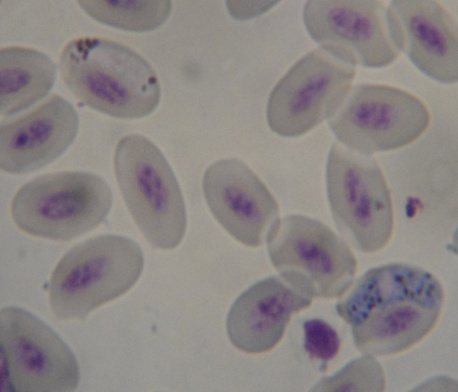 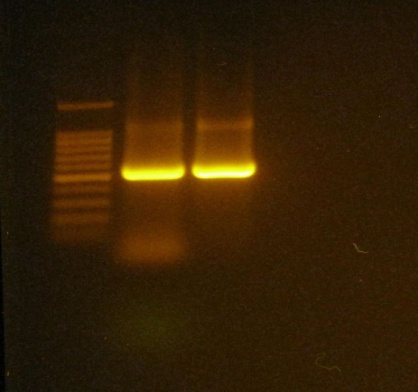                 A Clinical  Report SubmittedByRoll No: 2007/27Registration No:  313Intern ID:  C-24Session: 2006-2007       Report Presented In Partial Fulfillment of the Requirement forthe Degree of Veterinary Medicine(DVM)         Chittagong Veterinary and Animal Sciences UniversityKhulshi, Chittagong-4202June, 2013CHITTAGONG VETERINARY AND ANIMAL SCIENCES UNIVERSITYKHULSHI, CHITTAGONG- 4202                                  Internship clinical report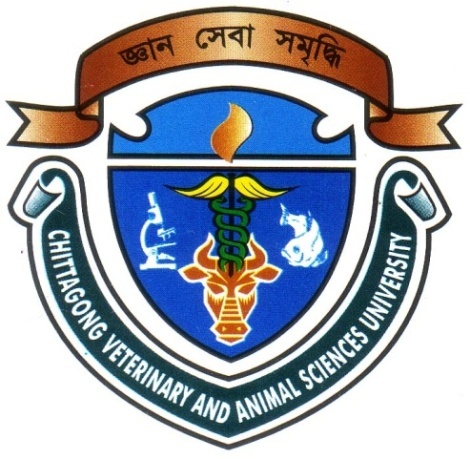 Title: Microscopic identification and PCR based detection of  Haemoproteus columbae (pigeon malaria) in Chittagong  and Khulna district in Bangladesh.Clinical report submitted in partial fulfillment of the requirements for the Degree of Veterinary medicine				Date of submission: 13-06-2013